HEEFT U VANAF 31 MEI 2016 GEEN BEELD MEER MET UW DENSON DS1010 V2 / MINI OF DENSON LED TV ?Canal Digitaal gaat vanaf 31 mei 2016 van vele populaire TV zenders de SYMBOL RATE wijzigen waardoor u op die TV zenders geenbeeld meer zult hebben.Om uw DENSON apparaat weer optimaal te laten werken moet u even de CANAL DIGITAAL FASTSCAN kanalen download uitvoeren.ZO VOERT U DE FASTSCAN UIT ( deze is gelijk voor elk Denson apparaat ):► Ga naar het kanaalnummer 14. Dit is het CD INFO & NIEUWS kanaal. Hier moet u beeld hebben.► Druk vervolgens op de MENU toets van uw afstandsbediening.► U ziet INSTALLATIE geel oplichten, druk op de > toets van de afstandsbediening om naar het rechter submenu te gaan.► Ga vervolgens met de ˅ toets naar FABRIEKSINSTELLING en druk op de OK toets.► U ziet dan ALLE geel oplichten, druk op de OK toets. U krijgt dan de vraag of u door wilt gaan: Selecteer met de < of > toets JA en druk op deOK toets. De fabrieksinstellingen worden nu terug gezet► Na de fabrieksinstelling komt het TAALMENU op het scherm waarbij NEDERLANDS geel oplicht. Druk nu op de OK toets. .► U zit nu in het FASTSCAN MENU, zoek met de < of > toets de provider CANAL DIGITAAL HD op en ga dan met de ˅ toets op de afstandsbediening naar START ZOEKEN en druk op de OK toets van de afstandsbediening.Ga naar de Provider Canal Digitaal HD in het FastScan Menu.► U ziet nu de Canal Digitaal TV & Radio kanalen laden.► Als de FastScan kanalen download is voltooid komt het DENSON apparaat automatisch op kanaalnummer 14, het CD INFO kanaal.► Uw Denson DS1010, DS1010 MINI of uw DENSON TV zal weer als voorheen functioneren.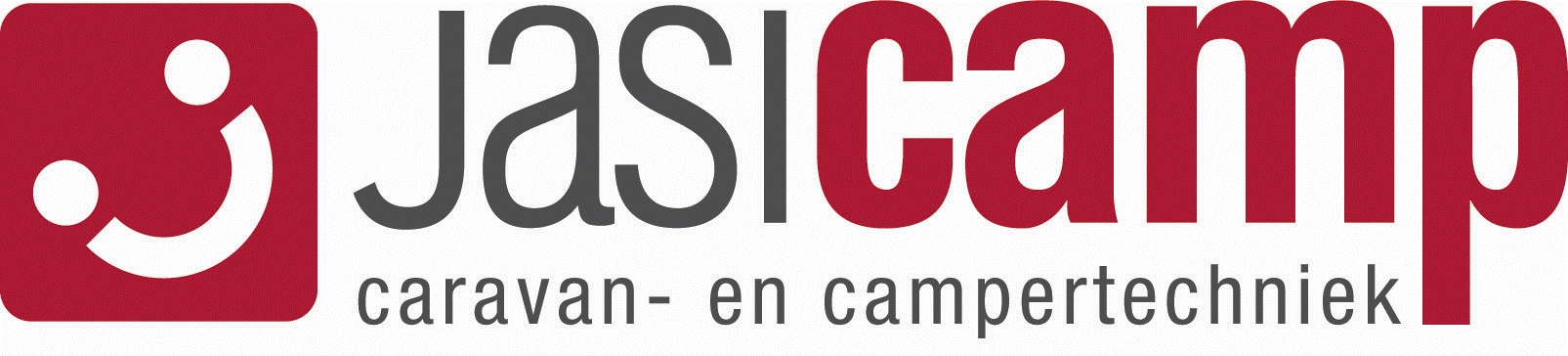 